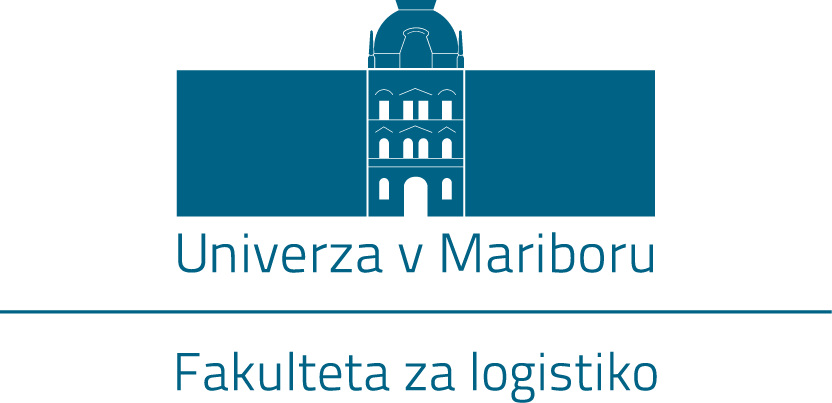 TITLE OF WRITTEN ASSIGMENTOther written assignment Celje, year of studyTitle of the written assignmentKeywords: word1, word2, word3 (maximum 5) Abstract The length of the abstract should not exceed 200 words. This page must be numbered with the appropriate Roman numeral. TABLE OF CONTENTSTABLE OF CONTENTS	IIILIST OF FIGURES	VLIST OF TABLES	VILIST OF ABBREVIATIONS	VIINOMENCLATURE	VII1	INTRODUCTION	11.1	Title of second order	12	SECOND CHAPTER (FIRST-ORDER TITLE)	32.1	Second-order title	32.1.1	Abbreviations and bullet points (Third-order title)	43	EQUATIONS, FIGURES AND TABLES	53.1	Example of figures 1	53.2	Example of equations	63.3	Example of figures 2	63.4	Example of tables	73.5	Example of mentioning the annexes	74	CONCLUSIONS	8REFERENCES	9ANNEX A: RESULTS OF ANALYSIS ONE	1ANNEX B: RESULTS OF ANALYSIS TWO	2LIST OF FIGURESFigure 4.1: Example of using an image in written works	5Figure 4.2: Different example of using an image in written works	6LIST OF TABLESTable 4.1: Example of using a table in written work	7LIST OF ABBREVIATIONSRFID – Radio Frequency IdentificationSLZ - Slovenian Logistics Association (slov. Slovensko logistično združenje)NOMENCLATURE		the maximum eigenvalue of the matrix 		pairwise comparison between criteria and alternatives i and j 		aggregated pairwise comparison of criteria  INTRODUCTION Lorem ipsum dolor sit amet, consectetur adipiscing elit, sed do eiusmod tempor incididunt ut labore et dolore magna aliqua. Ut enim ad minim veniam, quis nostrud exercitation ullamco laboris nisi ut aliquip ex ea commodo consequat. Duis aute irure dolor in reprehenderit in voluptate velit esse cillum dolore eu fugiat nulla pariatur. Excepteur sint occaecat cupidatat non proident, sunt in culpa qui officia deserunt mollit anim id est laborumLorem ipsum dolor sit amet, consectetur adipiscing elit, sed do eiusmod tempor incididunt ut labore et dolore magna aliqua. Ut enim ad minim veniam, quis nostrud exercitation ullamco laboris nisi ut aliquip ex ea commodo consequat. Duis aute irure dolor in reprehenderit in voluptate velit esse cillum dolore eu fugiat nulla pariatur. Excepteur sint occaecat cupidatat non proident, sunt in culpa qui officia deserunt mollit anim id est laborumLorem ipsum dolor sit amet, consectetur adipiscing elit, sed do eiusmod tempor incididunt ut labore et dolore magna aliqua. Ut enim ad minim veniam, quis nostrud exercitation ullamco laboris nisi ut aliquip ex ea commodo consequat. Duis aute irure dolor in reprehenderit in voluptate velit esse cillum dolore eu fugiat nulla pariatur. Excepteur sint occaecat cupidatat non proident, sunt in culpa qui officia deserunt mollit anim id est laborumTitle of second orderLorem ipsum dolor sit amet, consectetur adipiscing elit, sed do eiusmod tempor incididunt ut labore et dolore magna aliqua. Ut enim ad minim veniam, quis nostrud exercitation ullamco laboris nisi ut aliquip ex ea commodo consequat. Duis aute irure dolor in reprehenderit in voluptate velit esse cillum dolore eu fugiat nulla pariatur. Excepteur sint occaecat cupidatat non proident, sunt in culpa qui officia deserunt mollit anim id est laborumLorem ipsum dolor sit amet, consectetur adipiscing elit, sed do eiusmod tempor incididunt ut labore et dolore magna aliqua. Ut enim ad minim veniam, quis nostrud exercitation ullamco laboris nisi ut aliquip ex ea commodo consequat. Duis aute irure dolor in reprehenderit in voluptate velit esse cillum dolore eu fugiat nulla pariatur. Excepteur sint occaecat cupidatat non proident, sunt in culpa qui officia deserunt mollit anim id est laborumLorem ipsum dolor sit amet, consectetur adipiscing elit, sed do eiusmod tempor incididunt ut labore et dolore magna aliqua. Ut enim ad minim veniam, quis nostrud exercitation ullamco laboris nisi ut aliquip ex ea commodo consequat. Duis aute irure dolor in reprehenderit in voluptate velit esse cillum dolore eu fugiat nulla pariatur. Excepteur sint occaecat cupidatat non proident, sunt in culpa qui officia deserunt mollit anim id est laborumSECOND CHAPTER (FIRST-ORDER TITLE)Lorem ipsum dolor sit amet, consectetur adipiscing elit, sed do eiusmod tempor incididunt ut labore et dolore magna aliqua. Ut enim ad minim veniam, quis nostrud exercitation ullamco laboris nisi ut aliquip ex ea commodo consequat. Duis aute irure dolor in reprehenderit in voluptate velit esse cillum dolore eu fugiat nulla pariatur. Excepteur sint occaecat cupidatat non proident, sunt in culpa qui officia deserunt mollit anim id est laborumSecond-order titleLorem ipsum dolor sit amet, consectetur adipiscing elit, sed do eiusmod tempor incididunt ut labore et dolore magna aliqua. Ut enim ad minim veniam, quis nostrud exercitation ullamco laboris nisi ut aliquip ex ea commodo consequat. Duis aute irure dolor in reprehenderit in voluptate velit esse cillum dolore eu fugiat nulla pariatur. Excepteur sint occaecat cupidatat non proident, sunt in culpa qui officia deserunt mollit anim id est laborumLorem ipsum dolor sit amet, consectetur adipiscing elit, sed do eiusmod tempor incididunt ut labore et dolore magna aliqua. Ut enim ad minim veniam, quis nostrud exercitation ullamco laboris nisi ut aliquip ex ea commodo consequat. Duis aute irure dolor in reprehenderit in voluptate velit esse cillum dolore eu fugiat nulla pariatur. Excepteur sint occaecat cupidatat non proident, sunt in culpa qui officia deserunt mollit anim id est laborumLorem ipsum dolor sit amet, consectetur adipiscing elit, sed do eiusmod tempor incididunt ut labore et dolore magna aliqua. Ut enim ad minim veniam, quis nostrud exercitation ullamco laboris nisi ut aliquip ex ea commodo consequat. Duis aute irure dolor in reprehenderit in voluptate velit esse cillum dolore eu fugiat nulla pariatur. Excepteur sint occaecat cupidatat non proident, sunt in culpa qui officia deserunt mollit anim id est laborumLorem ipsum dolor sit amet, consectetur adipiscing elit, sed do eiusmod tempor incididunt ut labore et dolore magna aliqua. Ut enim ad minim veniam, quis nostrud exercitation ullamco laboris nisi ut aliquip ex ea commodo consequat. Duis aute irure dolor in reprehenderit in voluptate velit esse cillum dolore eu fugiat nulla pariatur. Excepteur sint occaecat cupidatat non proident, sunt in culpa qui officia deserunt mollit anim id est laborumAbbreviations and bullet points (Third-order title)All abbreviations used in the text, should be indicated in the list of abbreviations. Examples of the use of abbreviations are shown in the following paragraphs.The Slovenian Logistics Association (slov. Slovensko logistično združenje; hereafter: SLA) is dedicated to the professional activity and association in the field of transport, traffic and business logistics (Slovensko logistično združenje, 2019).Radio Frequency Identification (hereafter: RFID) is based on radio waves (Ahačič, 2009).Bullet-point lists (cite the source here if the listing is summarised or quoted):first-order bullet point;first-order bullet point;second-order bullet point;first-order bullet point.EQUATIONS, FIGURES AND TABLESLorem ipsum dolor sit amet, consectetur adipiscing elit, sed do eiusmod tempor.Example of figures 1Example of citing figures and tables: each figure or table included in the thesis should be referred to in the text, for example, "Figure 4.1 shows" or "as seen in the following figure (Figure 4.1)". If the equation, graph, figure or table is the author's own work, there is no need to cite the source (e.g., own source or personal source).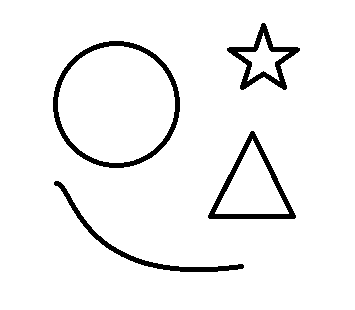 Figure 4.1: Example of using an image in written worksFigures and tables are numbered with two Arabic numerals separated by period. The first number is the sequence number of the chapter and the second number is the sequence number of the figure, table or graph in the chapter (e.g., Figure 2.8 means that it is the eighth figure in Chapter 2).Example of equationsIn the text, equations [4.1] (Ortúzar & Willumsen, 2001)) and forms should be referred to by the sequence number written in square brackets on the side of the equation (right alignment). When the equation is shorter, it should be used in a sentence (e.g., 'If x=2...'). Below [4.1] is an example of the equation.[4.1]When the extensive explanation of the equation is continued immediately after the equation, it is not necessary to add a blank line - otherwise it is required. Matrices and sections of program code do not need to be separately identified within the text (as is necessary for equations, figures, tables).Example of figures 2Figure 4.2 (Fakulteta za logistiko, 2023) serves as an example of an online image with a known author.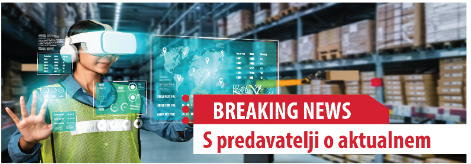 Figure 4.2: Different example of using an image in written worksLorem ipsum dolor sit amet, consectetur adipiscing elit, sed do eiusmod tempor incididunt ut labore et dolore magna aliqua. Ut enim ad minim veniam, quis nostrud. Lorem ipsum dolor sit amet, consectetur adipiscing elit, sed do eiusmod tempor incididunt ut labore et dolore magna aliqua. Ut enim ad minim veniam, quis nostrud.Example of tablesReferencing applies also with tables. If the table includes the data found in other sources, the source of data should be included stated (Table 4.1; (Knez et al., 2007, str. 68)).Table 4.1: Example of using a table in written work Example of mentioning the annexesIf appendices are part of the final work, they should be mentioned in the text, e.g., "the results of the third analysis are shown in Annex A".CONCLUSIONSLorem ipsum dolor sit amet, consectetur adipiscing elit, sed do eiusmod tempor incididunt ut labore et dolore magna aliqua. Ut enim ad minim veniam, quis nostrud exercitation ullamco laboris nisi ut aliquip ex ea commodo consequat. Duis aute irure dolor in reprehenderit in voluptate velit esse cillum dolore eu fugiat nulla pariatur. Excepteur sint occaecat cupidatat non proident, sunt in culpa qui officia deserunt mollit anim id est laborumLorem ipsum dolor sit amet, consectetur adipiscing elit, sed do eiusmod tempor incididunt ut labore et dolore magna aliqua. Ut enim ad minim veniam, quis nostrud exercitation ullamco laboris nisi ut aliquip ex ea commodo consequat. Duis aute irure dolor in reprehenderit in voluptate velit esse cillum dolore eu fugiat nulla pariatur. Excepteur sint occaecat cupidatat non proident, sunt in culpa qui officia deserunt mollit anim id est laborumLorem ipsum dolor sit amet, consectetur adipiscing elit, sed do eiusmod tempor incididunt ut labore et dolore magna aliqua. Ut enim ad minim veniam, quis nostrud exercitation ullamco laboris nisi ut aliquip ex ea commodo consequat. Duis aute irure dolor in reprehenderit in voluptate velit esse cillum dolore eu fugiat nulla pariatur. Excepteur sint occaecat cupidatat non proident, sunt in culpa qui officia deserunt mollit anim id est laborumREFERENCESAhačič, U. (2009). Radiofrekvenčna identifikacija in sledenje objektov [Diplomsko delo, Univerza v Ljubljani]. https://repozitorij.uni-lj.si/IzpisGradiva.php?id=24695&lang=slvFakulteta za logistiko. (2023). S predavatelji o aktualnem. Univerza v Mariboru. https://fl.um.si/Knez, M., Cedilnik, M., & Semolič, B. (2007). Logistika in poslovanje v logistiki. Fakulteta za logistiko Ortúzar, J. d. D., & Willumsen, L. G. (2001). Modelling Transport (3rd ed.). Wiley & Sons. https://doi.org/10.1002/9781119993308 Slovensko logistično združenje. (2019). Predstavitev. https://www.slz.si/sl/content/predstavitev/predstavitev-slz.htmlANNEX A: RESULTS OF ANALYSIS ONESource: Personal sourceExample of an annex.ANNEX B: RESULTS OF ANALYSIS TWOSource: Vir: Knez et al. (2007, p. 68)Example of an annex.Student:  Name Surname  Name Surname  Study programme:  Type of study programme ,   Name of study programme  Type of study programme ,   Name of study programme  Mentor:  mentor’s teaching faculty rank/title, academic title, and name and surname   mentor’s teaching faculty rank/title, academic title, and name and surname   Proof-reader: Proof-reader’s name and surname, followed by the titleProof-reader’s name and surname, followed by the titleCourseCourse titleCourse titleYear of studye. g..: 3rd yeare. g..: 3rd yearCC licence indication  Št.NekočNosilecRok1Namen poslovnega načrta in osnovni podatki o organizaciji2Vizija in poslanstvo3Programska usmeritev4Analiza organizacije5Analiza okolja (trga)6Sinteza7Cilji8Kako do ciljev?9Ekonomsko-finančni izračun10Predstavitev poslovnega načrtaŠt.NekočNosilecRok1Namen poslovnega načrta in osnovni podatki o organizaciji2Vizija in poslanstvo3Programska usmeritev4Analiza organizacije5Analiza okolja (trga)6Sinteza7Cilji8Kako do ciljev?9Ekonomsko-finančni izračun10Predstavitev poslovnega načrtaŠt.NekočNosilecRok1Namen poslovnega načrta in osnovni podatki o organizaciji2Vizija in poslanstvo3Programska usmeritev4Analiza organizacije5Analiza okolja (trga)6Sinteza7Cilji8Kako do ciljev?9Ekonomsko-finančni izračun10Predstavitev poslovnega načrta